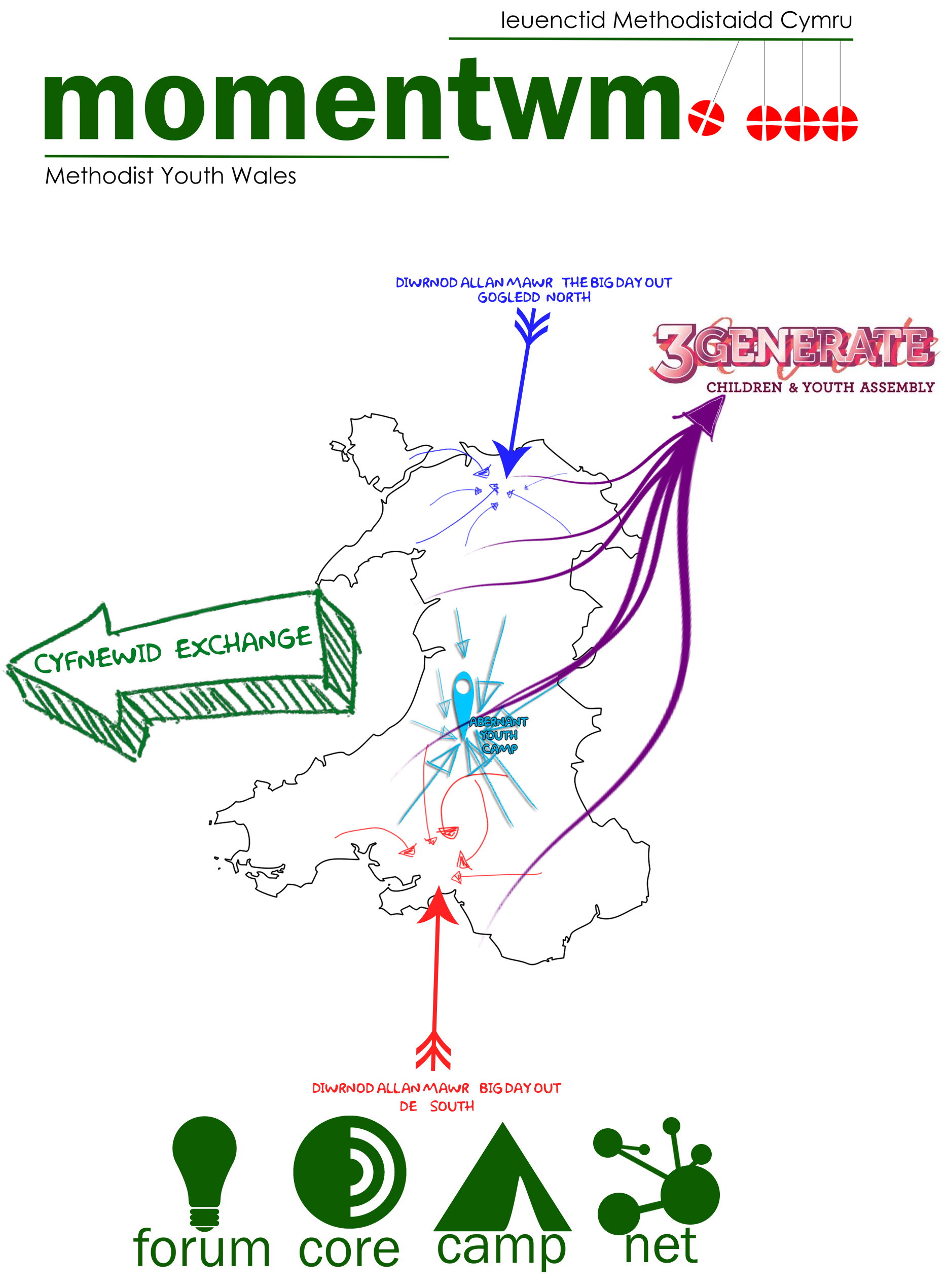 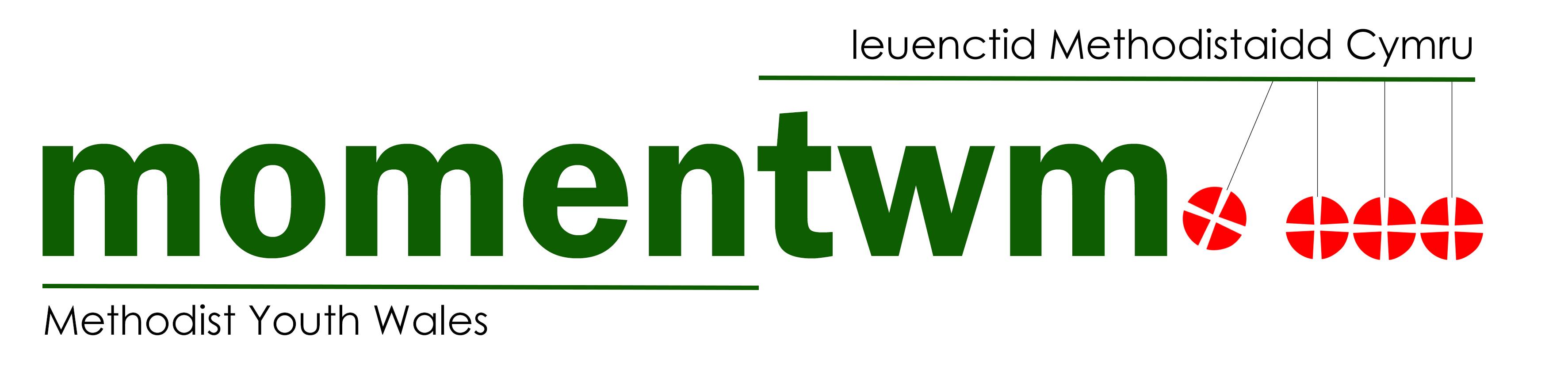 Aims/Objectives To work with young people between the ages of 10 and 26 in various settings and other ages where appropriateTo organise events to bring the Methodist young people of Wales together.To promote faith development and discipleship in the young people we engage with To create Christian Communities, virtual and physical, for the young people of WalesTo encourage young people to participate in their churches and communities.  To challenge and guide young leadersTo work with churches with connections to universities and colleges and support student work To act as a signposting service and a central hub. To keep everyone informed about Youth Work in Wales, in the Connexion and beyond.To direct youth workers to training, support and forming communities of practice.To promote equality, diversity and inclusion.  Strands Momentwm CoreGroup drawn from across Wales who organise, plan, deliver and monitor the strands.Momentwm Forum Forum happens whenever and wherever Momentwm gatherWe make space to hear the voice of young peopleWe bring to the young people issues affecting the ChurchWe bring from Forum issues concerning young people to the churchThese conversations and feedback are brought to the wider church through the Core groupMomentwm ExchangeLive on a bigger map and experience the diversity of the worldwide church. Be challenged by the high expectations placed on them and by the new experiences they will encounter.Meet and work with new people from a range of different backgrounds.Use their gifts by developing previous skills or learning new ones.Potential to learn about themselves and grow in confidence and faith.Momentwm Big Day Out (or BIG DAY IN in case of Pandemic)Engage with the same themes as 3 Generate (we follow their lead).Meet other YP from around the region (Big Day Out runs in both the North and the South)Includes worship, workshops and fun activities.  Being be part of something bigger. Develop the skills of our young adult leaders.Momentwm CampA longer gathering to make deeper relationships.Develop teamwork skills with the activities on offer (raft building, climbing and abseiling, archery and wide games).An opportunity to engage with the Connexional Youth President (virtually or in person).Times of extended discussion, worship and workshops. Develop the skills of our young adult leaders. An in-depth opportunity to grow in faith.Momentwm Local Supporting local youth work with Wales based training.Signposting to resources or other training providers.Momentwm NetOur online presence through Facebook, Twitter, Instagram and YouTube.Connecting youth workers and youth groups to resources through our BlogOnline meet ups like the BIG DAY IN and Momentwm Meet-ups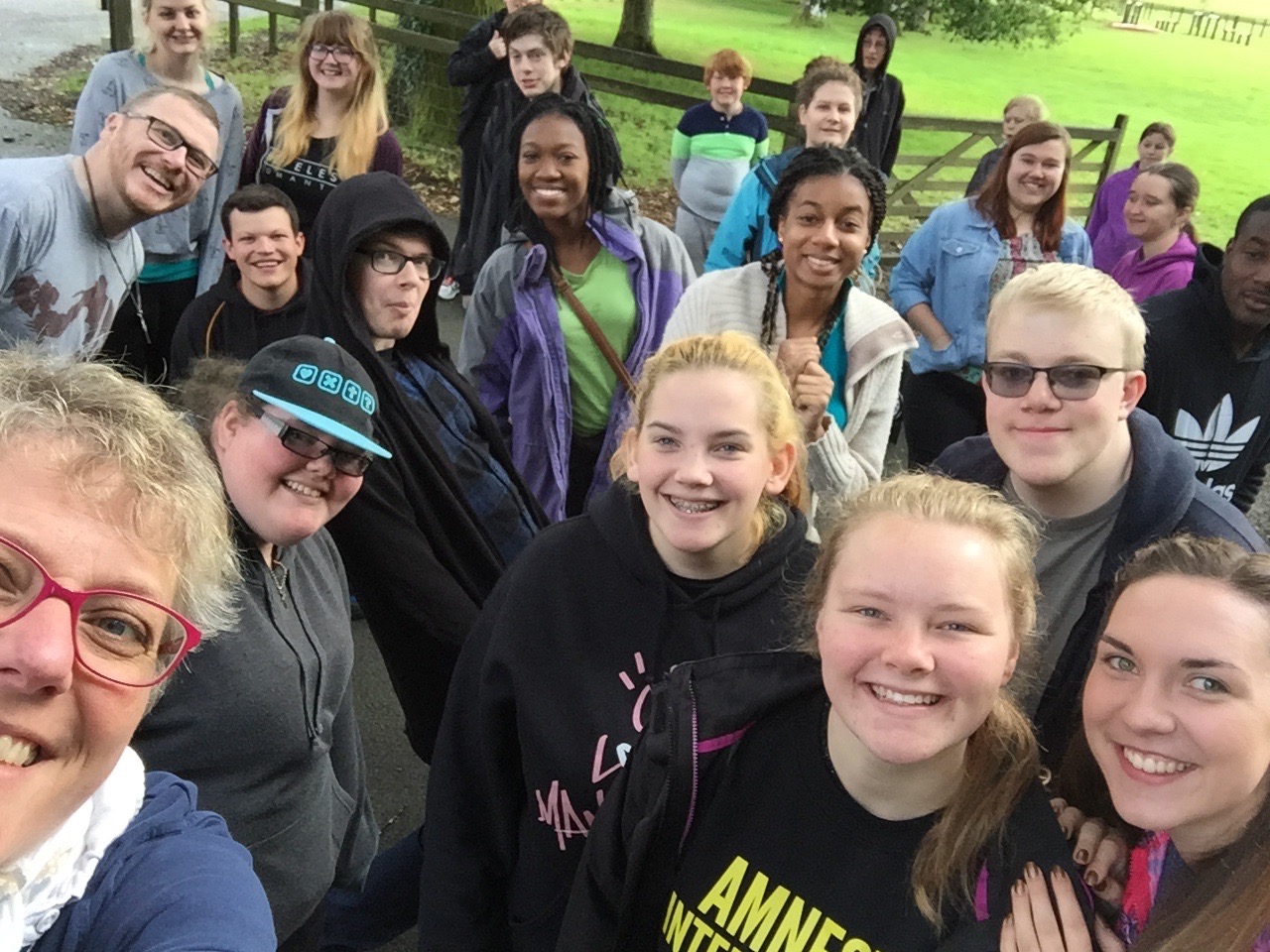 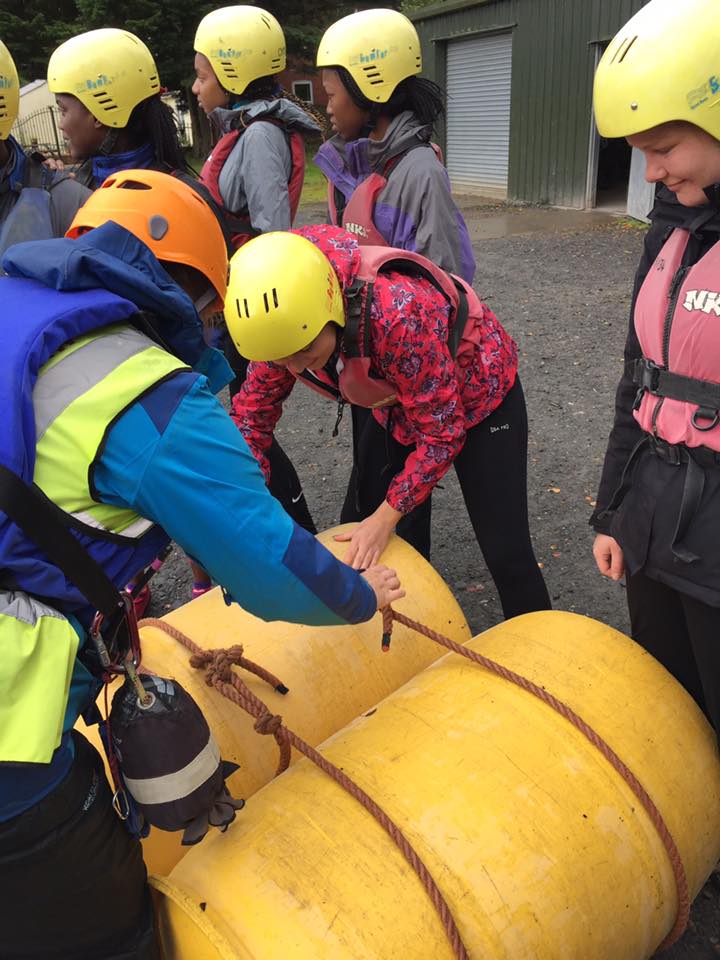 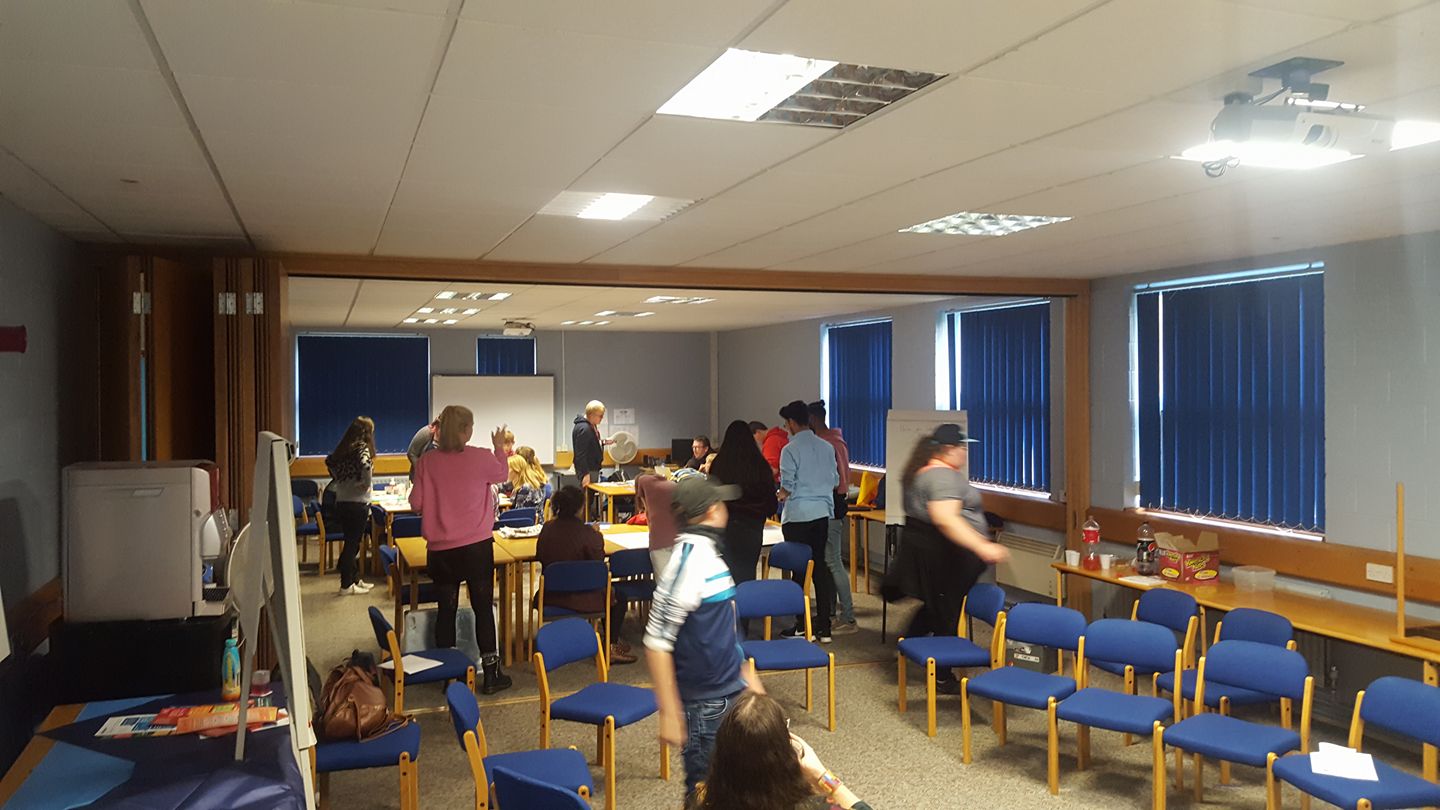 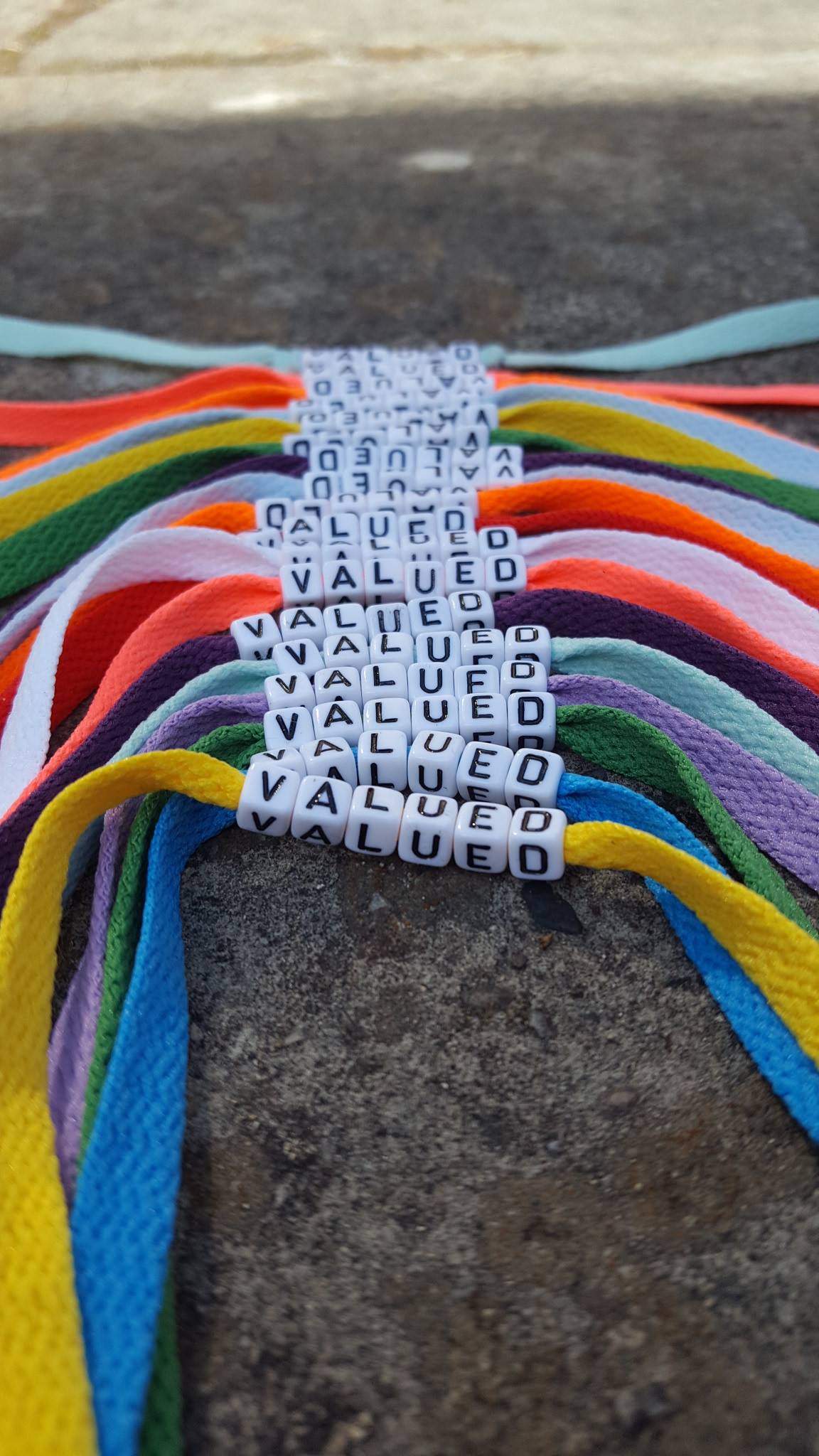 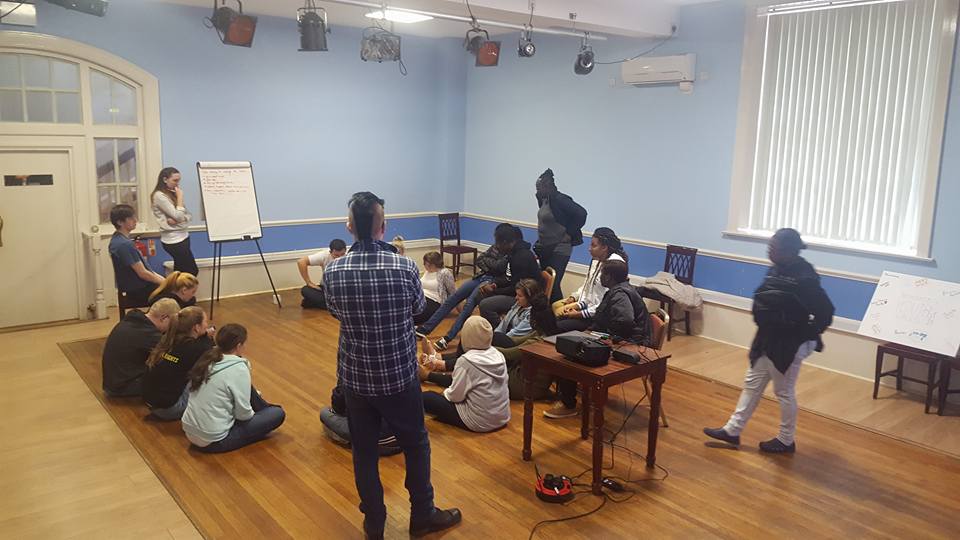 